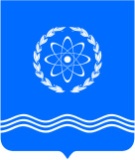 ГЛАВА ГОРОДСКОГО САМОУПРАВЛЕНИЯГОРОДСКОГО ОКРУГА «ГОРОД ОБНИНСК»ПОСТАНОВЛЕНИЕ15.02.2022 								                          № 01-07/06О назначении общественных обсуждений по проекту решения Обнинского городского Собрания «О внесении изменений в Правила благоустройства и озеленения территории муниципального образования «Город Обнинск», утвержденные решением Обнинского городского Собрания от 24.10.2017 № 02-33»В соответствии со статьей 5.1 Градостроительного кодекса Российской Федерации, статьей 28 Федерального закона от 06.10.2003 № 131-ФЗ «Об общих принципах организации местного самоуправления в Российской Федерации», статьями 20, 24 Устава муниципального образования «Город Обнинск», Положением о публичных слушаниях и общественных обсуждениях по градостроительным вопросам и правилам благоустройства территории, утвержденным решением Обнинского городского Собрания от 27.02.2018 № 08-40,ПОСТАНОВЛЯЮ:1. Назначить общественные обсуждения по проекту решения Обнинского городского Собрания «О внесении изменений в Правила благоустройства и озеленения территории муниципального образования «Город Обнинск», утвержденные решением Обнинского городского Собрания от 24.10.2017 № 02-33» (далее – Проект) с 17 февраля по 17 апреля 2022 года.2. Назначить организатором общественных обсуждений Администрацию города Обнинска в лице Управления архитектуры и градостроительства.3. Организатору общественных обсуждений:3.1. Разместить  Проект на официальном информационном портале Администрации города Обнинска в сети «Интернет» www.admobninsk.ru (далее – официальный сайт) не позднее чем через 7 (семь) дней после опубликования в порядке, установленном для официального опубликования муниципальных правовых актов, оповещения о начале общественных обсуждений.3.2. Не позднее 17.04.2022 опубликовать в порядке, установленном для официального опубликования муниципальных правовых актов, заключение о результатах общественных обсуждений и разместить его на официальном сайте.4. Опубликовать в порядке, установленном для официального опубликования муниципальных правовых актов, оповещение о начале общественных обсуждений.Постановление вступает в силу со дня официального опубликования.Глава городского самоуправления,Председатель городского Собрания                                                                     Г.Ю. АртемьевОповещение о начале общественных обсужденийВ соответствии с постановлением Главы городского самоуправления от 15.02.2022 № 01-07/06 о назначении общественных обсуждений по проекту решения Обнинского городского Собрания  «О внесении изменений в Правила благоустройства и озеленения территории муниципального образования «Город Обнинск», утвержденные решением Обнинского городского Собрания от 24.10.2017 № 02-33» (далее – Проект) (прилагается) общественные обсуждения проводятся с 17 февраля по 17 апреля 2022 года на официальном информационном портале Администрации города Обнинска в сети «Интернет» www.admobninsk.ru (далее – официальный сайт).Консультации по Проекту проводятся в здании по адресу: город Обнинск, ул. Победы, д. 22 (2 этаж), Управление архитектуры и градостроительства с 17.02.2022 по 31.03.2022 в будние дни с 9.00 до 16.00 (перерыв на обед с 13.00 до 14.00)Предложения и замечания, касающиеся Проекта можно подавать посредством официального сайта, в письменной форме в адрес организатора общественных обсуждений с 17.02.2022 по 31.03.2022 в будние дни с 9.00 до 16.00 (перерыв на обед с 13.00 до 14.00) в здании по адресу: город Обнинск, ул. Победы, д. 22 (2 этаж), Управление архитектуры и градостроительства, в форме электронного документа по электронной почты arch@admobninsk.ru в указанные даты, а также посредством записи в книге (журнале) учета посетителей экспозиции  Проекта, подлежащего рассмотрению на общественных обсуждениях. Проект, подлежащий рассмотрению на общественных обсуждениях, размещен на Официальном сайте по адресу: http://admobninsk.ru/administration/doc-adm-obn/projects/Участники общественных обсуждений обязаны указывать следующие сведения: фамилию, имя, отчество (при наличии), дату рождения, адрес места жительства (регистрации), реквизиты   документа, удостоверяющего личность, -  для физических лиц, наименование, основной государственный регистрационный номер, место нахождения и адрес – для юридических лиц и документы, устанавливающие  или  удостоверяющие их права на земельные участки, объекты  капитального строительства, помещения, являющиеся частью указанных объектов капитального строительства.